Základní škola a Mateřská škola Nové Hrady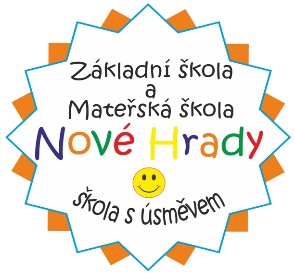   Adresa: Nové Hrady 47, 539 45 Nové Hrady       Telefon: 469 325 101  IČO: 70987041                                                    E-mail: zs.novehrady@seznam.cz                       http://www.zsnovehrady.cz   Vyřizuje: Mgr. Petr Čermák                                 V Nových Hradech dne: 18.5.2021Přijatí žáci do předškolního vzdělávání MŠ pro školní rok 2021/2022 mají čísla:01, 02, 03, 04, 05, 06, 07, 08, 09, 10Mgr. Petr Čermákředitel školy